Intermediate School 78The School of Architectural Design & Innovative TechnologyParent/Student Handbook     2016 - 2017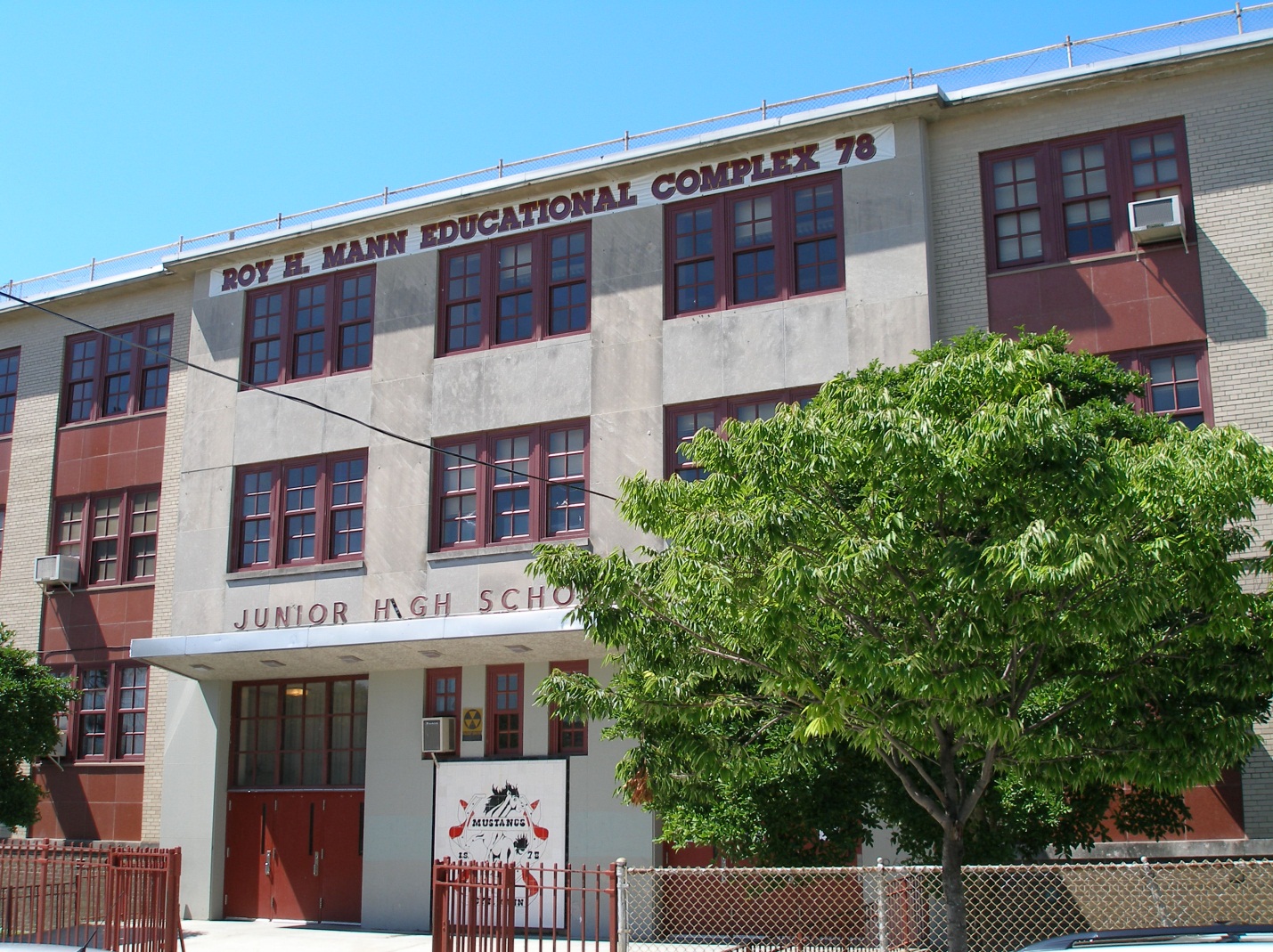 Anthony CusumanoPrincipal“Together We Make A Difference”ATTENDANCE/LATENESSRegular attendance and punctuality is a key factor to success in schoolA parent/guardian must send a written explanation when a student is absent or lateStudents are responsible for the work missed due to absenceBATHROOM PROCEDURES   Students are to use student designated bathrooms only   Students must have a pass to use the bathroom   Bathrooms are open during periods first floor during non-lunch periods (2, 6, 7) and in           the basement during lunch periods (3, 4, 5)   Bathrooms are closed periods 1 & 8 BOOK BAGSBook bags should not be left unattended in classrooms, the playground, schoolyard or cafeteriaStudents with back problems may want to use bags with wheels Please label your book bag inside with name and official classBREAKFAST/LUNCH PROGRAMStudents use a six digit PIN number in the cafeteriaLetters with PIN numbers will be distributed to parentsWe encourage students to memorize these assigned numbers to help speed up the serving lines Please be reminded that parents may bring in lunch for their child, but should refrain from bringing fast food items in for their child to eat in the cafeteriaDAILY SUPPLIESAll students must come to school each day prepared and ready to learn. We recommend students have the following supplies daily: Pens & PencilsNotebooks or a binder with dividers and paperTextbooks (if needed)Completed homework assignmentsAgendaAny supplies requested by individual teachersGym uniforms on appropriate daysELECTRONICSNo cell phones, iPods, or any other type of electronic devices are permitted to be used in the school building as per Chancellor’s RegulationsIf a student needs to contact a parent/guardian, they may request to use the phone in the parent coordinators office (room 126)DISCIPLINE/DETENTION POLICYThe staff at Roy H. Mann believes that a safe, orderly, and respectful environment is necessary for student success. The school has “Zero Tolerance” for violence and blatant disrespect of authority.  We will maintain the highest standards for student behavior. The administration will uphold the NYC Dept. of Education Discipline Code, as well as the school’s Discipline Plan. Both policies will be distributed to parents and reviewed with students. Seniors who receive conduct grades of N or U and/or consistently break school rules may be excluded from senior activities, Prom and GraduationDRESS CODEAttire of all students is carefully monitored to ensure safety and proper decorum. Please work with us to ensure that students follow the NYC Dept. of Education Discipline Code. They cannot wear hats or clothing that is unsafe or disruptive to the educational process. Pants MUST be worn at the waist. All students will receive classroom lessons on the NYC Discipline Code and Bill of Student Rights and Responsibilities. It is a good habit to review this booklet. EMERGENCY HOME CONTACTSTo ensure the school is prepared for emergencies, it is essential that we have correct and updated Blue Emergency Contact Cards in order to contact a parent/guardian in the event of an emergencyPlease make sure all names and phone numbers are correctPlease notify the school of any changes to the provided inforamtionWithout prior notice, a student WILL NOT be released to anyone not on the Blue Card*All emergency contacts MUST be at least 18 years of age and present proper photo identification when picking up a studentEVACUATION & LOCKDOWN DRILLSDrills are held regularly to ensure the safe evacuation of the building in the event of an actual emergencyThese drills are serious proceduresDuring drills, there is absolutely no talking Students are required to follow the directions of their teachers or adults in authorityGRADING POLICYGrades are determined by department based on:Test scoresClass workHomeworkReportsProjectsClass ParticipationStudents in danger of failing a subject will receive notice prior to the end of the marking periodHomework is given on a daily basis and is part of the grading criteriaExcessive absence from class may result in a failing gradeThe Uniform Grading Policy is available on our website, www.IS78.org HALL PASSESA standard hall pass, with the teachers’ name, is required by all students who are out of a classroomIf a teacher keeps a student late for his/her next class, it is the student’s responsibility to get a pass to show to the next teacherStudents in the hall without a proper pass are considered cutting classHEALTHAll children entering school in September are required by NYS Law to show proof of having the following immunizations:(Number of doses required depends on grade level)Chickenpox (Varicella)Diptheria- TetanusTdapHepatitis BPolio-Sabin (Oral)MeaslesRubellaMumpsTine Test (T.B.)There will be a review of each student’s health record, including for vision/hearing screeningThe school MUST be advised of any existing, chronic health problems your child hasStudents must have a pass to visit the nurse’s officeThe nurse will:Diagnose the extent of the illnessApply first aid when neededNotify the parent/guardian if necessaryCall ambulance if needed If a parent/guardian is unavailable, a staff member will accompany the child         to the hospitalINJURIESAny child who reports that he/she is sick or injured, will be escorted to the nurse’s office where the nurse will assess the extent of the injury/illnessAn injury report will be filed if neededIf emergency treatment is deemed necessary, the child will have a staff member escort him/her to the hospital if the parent/guardian cannot be reachedPROMOTIONAL REQUIREMENTSAll students must meet the promotional requirements outlined by the New York City Department of Education REPORT CARDSThere are four marking periodsReport cards will be distributed in October, January, March & JuneParents/guardians must pick up the first quarter report card in personSCHOOL SAFETY PLANThe Roy H. Mann School Safety Plan contains information regarding emergency proceduresOur evacuation sites are as follows:Primary  -P.S. 3127103 Avenue T       Secondary -       P.S. 236        6302   Avenue UOut of Area - IS 14   2424 Batchelder StreetIn the event that it is necessary to pick up your child from school during an emergency situation, the procedure will be as follows:The parent or designated adult (as per the Emergency Blue Card) will enter the school building through the Main Entrance on East 68th StreetThe parent/designated adult will sign the student out in the designated sign out areaTESTING DATESThe complete assessment schedule for state exams, MOSL exams, Quarterly Assessments and Final Exams is available on our website, www.IS78.org  TRIPS/ACTIVITIESStudents must have signed consent forms three days in advancePHONE CONSENT WILL NOT BE ACCEPTED. NO EXCEPTIONS!Students can be denied participation in trips for poor behavior, even after payment has been submitted. A refund will be given when possible.Any monies over $10 must be in the form of a money order. No personal checks will be accepted.  Money orders should be made out to I.S. 78VISITING PROCEDURESAlthough we consider parents/guardians to be vital parts of our school community, we ask everyone to follow the regulations below upon entering the building:All visitors are required to show proper photo identification at the safety desk.  This is required especially when picking up a student.No child can leave the school building before the end of the day without a parent/guardian or Blue Card designee signing him/her outSCHOOL CLOSINGSIn the event of a severe storm, delayed opening or any other event that warrants school closing, listen to 1010 WINS AM, Cable News 1, or local news stations for information WEBSITESwww.IS78.org NYC Department of Education: www.nycboe.netNYS Education Department: www.nysed.govNYC Website: www.nyc.govIf you have any questions, you may contact the Parent Coordinator, Mrs. D’Aleo, at (718) 763-470 ext. 1260